APPLYING TO THE LATIN LYCEUM – FALL 2019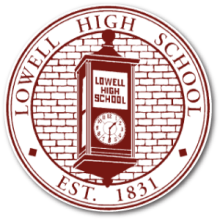 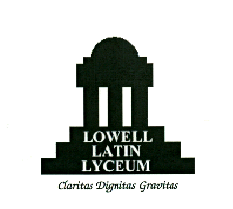 How do I apply?All 8th graders who currently reside in Lowell can register to take the Latin Lyceum Entrance Exam (HSPT) on one of the following Saturdays at Lowell High School: 11/16/19 OR 11/30/19You may register online for the test at this site (click here) Fill out and submit a complete Application for Admission (all forms will be available on the LHS website or from your guidance counselor) which includes:A completed application form The written essay (question for essay is on the application form)A recommendation form completed by one of your current English or Math teachers A copy of your most recent report card or transcript, if available (either is acceptable)When are the admissions materials due?All admissions materials – including the application, essay, and recommendation form – are due to the LHS main office (Attn: LHS Latin Lyceum) by December 20, 2019. Please see the application form for instructions on submitting the materials. No applications after the due date will be accepted.What are the admission’s criteria for the LHS Latin Lyceum?An Admission’s Committee (comprised of LHS teachers and administrators) will consider the following when making decisions about admissions:Results of the High School Placement Test (must be taken on one of the two dates at LHS)Application – short answer and essay responseTeacher recommendationGrade 7 and available Grade 8 grades (photocopies of report cards or transcripts are acceptable)When will decisions be made about admissions?Students who have been accepted into the Latin Lyceum will be informed by mail in mid-February 2020.  Students will be asked to make a decision about attendance by April 1, 2020.Can I visit classrooms in the Lyceum before I make a decision?There are opportunities to shadow students at LHS - information will be available on the LHS website. How many students will be accepted into the Lyceum for the Fall of 2020?The number of students accepted into the Lyceum varies from year to year based on the strength of the applicant cohort, funding and staffing at LHS.  If I do not make it into the Lyceum for 9th grade, can I re-apply after 9th grade? Based on our current model and numbers of students, students are accepted into the Lyceum for 9th grade only. (The only exception is for students who lived out of district at the time of testing – they are allowed to apply during the ninth grade for inclusion in the 10th grade.) Any Questions? Please contact Robert DeLossa, Social Studies Dept. Chair and Lowell Latin Lyceum Academic Coordinator, at 978-446-7335 or rdelossa@lowell.k12.ma.us.